ホテル（天満橋）　５７７.９１ｃｄ／㎡  ２.９㎡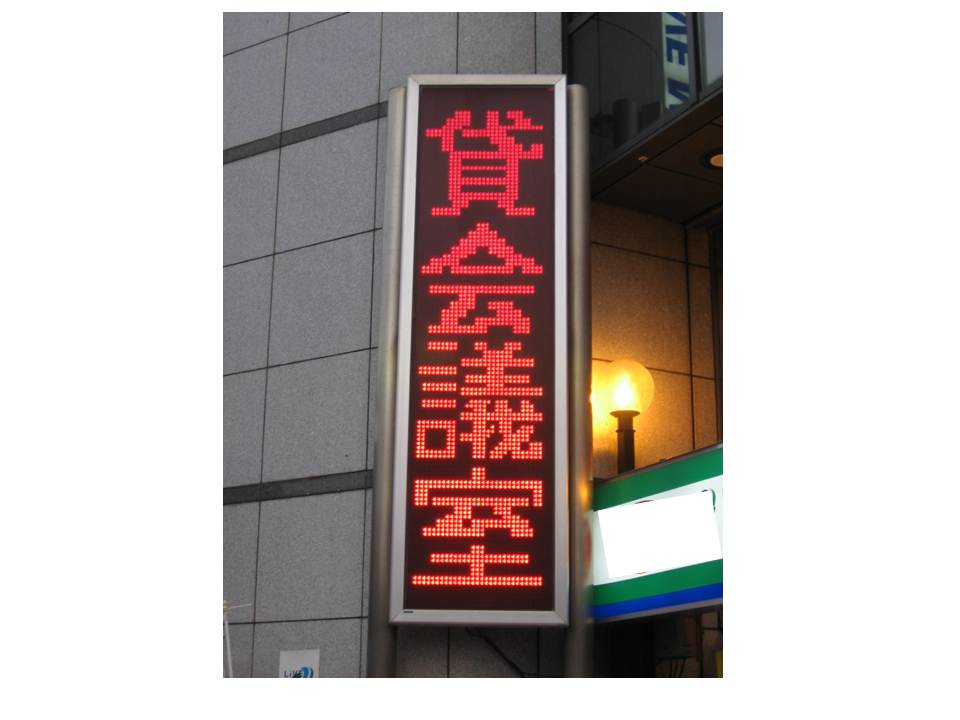 パチンコ店（摂津市）　１７３１.７ｃｄ／㎡  ３７.８㎡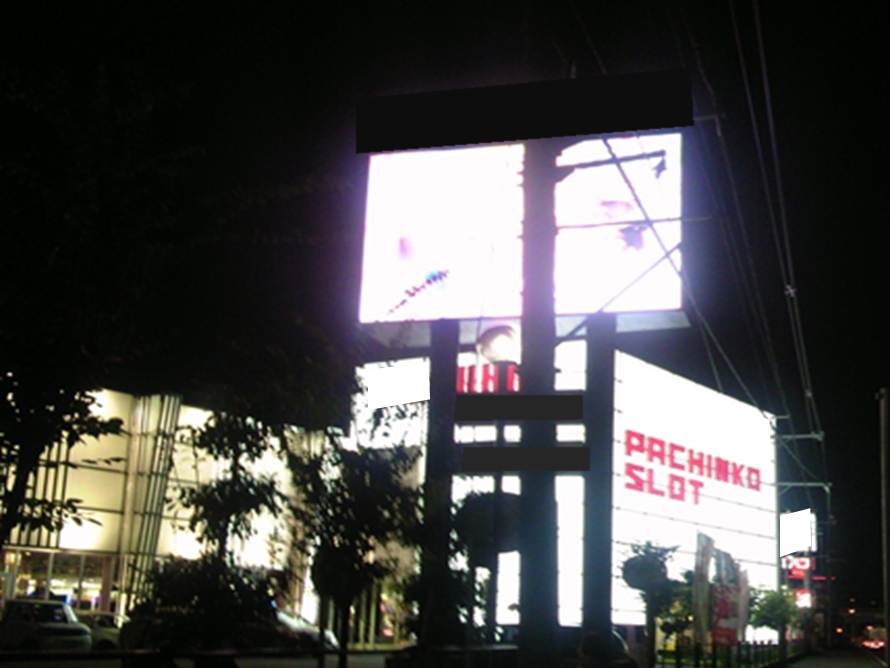 